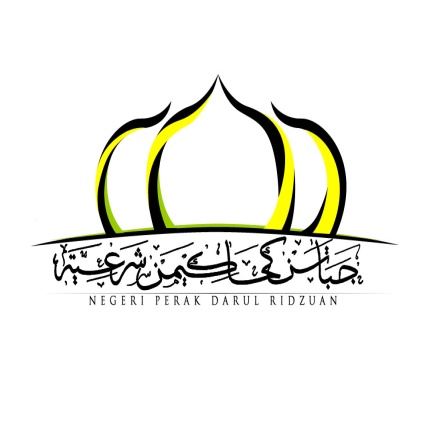 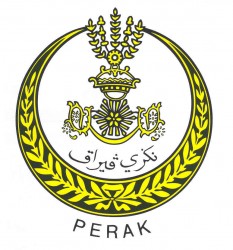 PANDUAN PENYEDIAAN PERNYATAAN TUNTUTAN GANTI RUGI PERTUNANGAN  Dokumen ini adalah contoh penyediaan saman dan tuntutan. Pemohon perlu menaip semula dan menyediakannya mengikut contoh dan panduan yang telah disediakan.Dokumen hendaklah disediakan dalam saiz A4 ( POTRAIT ) dan dibuat dalam 4 salinanHendaklah menggunakan tulisan jenis Times News Roman bersaiz 12. Setiap baris hendaklah selang 1. 5 spacingSetiap perenggan hendaklah dinomborkan mengikut turutan.Penyataan tuntutan/affidavit hendaklah disediakan secara ringkas, tepat dan  padat. Elakkan ayat secara bercerita dan berjela-jela.Bagi penyediaan affidavit, hendaklah diikrarkan dan ditandatangani dihadapan pendaftar/hakim.Sebarang pertanyaan bolehlah merujuk dan menghubungi Mahkamah Syariah yang berhampiran dengan anda.BORANG MS 2
ENAKMEN TATACARA MAL MAHKAMAH SYARIAH (PERAK) 2004
(Perenggan 8 (a))
SAMANDALAM MAHKAMAH TINGGI SYARIAH DI …………………………. DALAM NEGERI PERAK DARUL RIDZUANKES MAL BIL : …………………………….ANTARA…………Nama………………								PLAINTIF NO. K/P: ..............................                          DENGAN…………Nama……...……. 								DEFENDAN NO. K/P: ………………….                                                                                         Kepada: ......................Nama Defenden ……………. K/P : ………………………..yang beralamat di ………………………….………………(Alamat Defenden)…………………….. ………………………………………….PERAK.Anda dengan ini disaman supaya hadir sama ada sendiri atau melalui Peguam Syarie anda di hadapan Mahkamah ................................................ Syariah di .............................................................................................................................., Perak pada hari ..................... pada ..................... haribulan .................. / 20...... pukul .............. pagi, untuk menjawab suatu tuntutan terhadap anda oleh Plaintif yang dinamakan di atas, yang butir-butirnya ada dinyatakan dalam pernyataan tuntutan yang diendorskan di sini.            Ambil perhatian bahawa jika anda ingkar hadir di Mahkamah pada hari dan masa yang ditetapkan, Mahkamah boleh terus mendengar dan memutuskan kes tanpa kehadiran anda.          Dan ambil perhatian bahawa jika anda ingin membela diri terhadap tuntutan itu, anda hendaklah memfailkan di Mahkamah ini dan menyampaikan kepada Plaintif suatu pembelaan dalam borang yang ditetapkan sebelum tarikh yang disebut di atas atau hadir di Mahkamah pada tarikh itu.Bertarikh : ………. Haribulan ……….. 20…….					(Meterai)……………………………  Hakim / PendaftarDALAM MAHKAMAH RENDAH SYARIAH DI ………………………DALAM NEGERI PERAK DARUL RIDZUANKES MAL NO: ………………………………………….SEKSYEN 15 / GANTI RUGI PERTUNANGANANTARA…………Nama………………								PLAINTIF NO. K/P: ..............................                          DENGAN…………Nama……...……. 					           		DEFENDAN NO. K/P: ………………….                                                                      PERNYATAAN TUNTUTANPlaintif adalah …….…………(Nama Plaintif)…………….. NO. K/P: .................................. merupakan …(Hubungan)… yang sah kepada Defendan dan beralamat di …………………………(Alamat Plaintif)............................... Plaintif bekerja sebagai ……..(Pekerjaan)……..	… Sesalinan Kad Pengenalan Plaintif dilampirkan dan ditandakan sebagai Lampiran "A".Defendan adalah  …………..(Nama Defenden)…….. NO. K/P: ………………………… dan beralamat di ………………..……(Alamat Defenden)…………………….. Defendan bekerja sebagai ............(Pekerjaan)..........Pihak-pihak telah bertunang  pada ……(Tarikh)… semasa pertunangan disaksikan oleh :……….……(saksi pertama)…………… Dan ………..…(Saksi Kedua)……………… serta bakal berkahwin pada …(Tarikh)….Akan tetapi defenden telah meminta untuk memutuskan pertunangan tanpa alasan yang munasabah sedang persiapan kahwin telah pun disediakan.Pembatalan pernikahan antara plaintif dan defendan telah dilakukan ……(Tempoh)………  sebelum tarikh perkahwinan.Akibat dari perkara tersebut, menyebabkan plaintif menanggung kerugian sepanjang proses pertunangan sehingga proses pernikahan.… Sesalinan dokumen berkaitan dilampirkan dan di tanda sebagai Lampiran “B”	Oleh yang demikian plaintif dengan rendah diri memohon kepada mahkamah yang mulia ini memerintahkan defenden memenuhi perkara-perkara berikut :Tuntutan kerugian sepanjang proses pertunangan sehingga proses pernikahan sebanyak RM………………………. Mengikut Seksyen 15 Enakmen Keluarga Islam Perak 2004kos mengikut kausaApa-apa perintah/relief yang patut dan wajar oleh mahkamah yang mulia iniBertarikh pada…………..haribulan………………..20…..											Plaintif                                                                                                              SAMAN DAN PERNYATAAN TUNTUTAN ini difailkan oleh Plaintif yang alamat untuk penyampaiannya di ……………………………………………...SENARAI SEMAK GANTI RUGI PERTUNANGANDOKUMEN YANG DIPERLUKANSENARAI SEMAK GANTI RUGI PERTUNANGANDOKUMEN YANG DIPERLUKANSENARAI SEMAK GANTI RUGI PERTUNANGANDOKUMEN YANG DIPERLUKANBILSALINAN DOKUMEN 1)4SAMAN & PENYATAAN TUNTUTAN2)4SALINAN KAD PENGENALAN3)4SALINAN SURAT PENGESAHAN PERMASTAUTINAN/ KETUA KAMPUNG /MAJIKAN  BAGI PIHAK-PIHAK YANG MEMPUNYAI KAD PENGENALAN YANG BERALAMAT SELAIN DARI NEGERI PERAK DAN SIJIL NIKAH YANG DIKELUARKAN OLEH NEGERI SELAIN PERAK4)4SALINAN APA-APA DOKUMEN YANG BERKAITAN DENGAN PERTUNANGAN5)4SALINAN LAIN -LAIN DOKUMEN SOKONGAN YANG BERKAITANSILA BAWA DOKUMEN ASAL SEMASA HARI SEBUTAN DAN PERBICARAANBAYARAN : RM 100.00